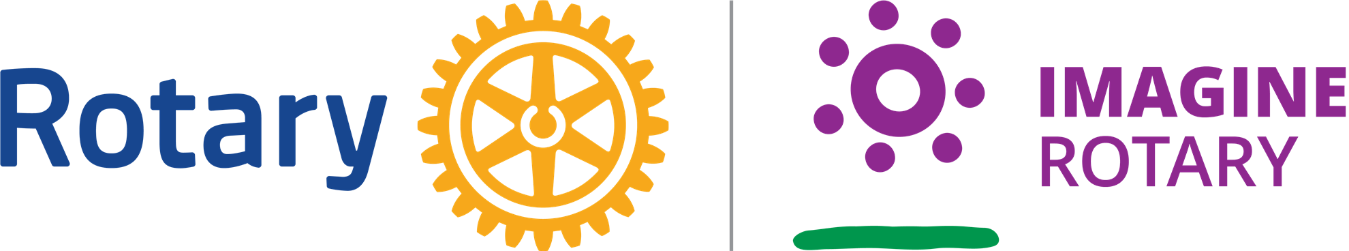 Hanover Rotary Club Notes10/5/22 Weekly MeetingPenny called the meeting to order at 7 PM.  Blessing: PennyPledge: AimeeAttending Members:   David Creasey, Penny, Rickey, Judson, Michelle, Glenn, Janice, Robert, AimeeHonorary Rotarian:  Visiting Rotarians: Herb Teachey, James River Rotary ClubGuests:   	Sergeant-at-Arms Report: Rickey gave a Sergeant-at-Arms report. 9 Rotarians present and one visiting Rotarian. Rickey gave a few jokes but we miss Mike! Happy/Sad Bucks: Robert is happy to be back after his trip to Little Rock, AK and Atlantic City, NJ. He received a couple of prestigious awards from the National GuardRickey is happy to be ‘roasting’ Robert – Robert has helped him at the Hanover Sherriff’s office a lot over the years and helped grow the number of minorities serving in positions on various committees in the CountyPenny is happy that she saw Canova at a golf tournament her firm was sponsoringRotary Minute: Ken was MIA Announcements:Peanut Sales are open!October 8 – Moments of Hope Volunteer Opportunity – let Aimee know if you will be attendingOctober 12 – No meeting October 13-14 – District conference at Hilton in Short Pump. They are collecting rice and beans to the Salvation Army for distribution. The club will cover the registration feeOctober 19 – Lynn Dillon Hanover Pickle BallOctober 26 – Social – possibly DriveShack or Industrial Tap HouseNovember 2 – Speaker from Keep Virginia BeautifulNovember 9 – No meetingNovember 12 - Moments of Hope Volunteer OpportunityNovember 16 – Speaker TBANovember 23 – Thanksgiving – No meetingDecember 3 – Salvation Army Bell RingingDecember 8 (Thursday) - Christmas PartyDecember 17 – Wreaths Across AmericaProgram:Herb Teachy spoke to the club about the Raffle for the James River Rotary Club. The funds are for Chesterfield projects they are working on. They are raffling two shotguns. The tickets are $25 each. October 18th is their annual Sporting Clays tournament.They are raffling a Benelli Montefeltro 12 gauge and a Henry Golden Silver Boy 22 shotgunsContact www.facebook.com/JamesRiverRotaryClub and SportingClays@JamesRiverRotary.com for more info.After Judson led the Club in the 4-Way Test, Penny adjourned the meeting at 7:30 p.m. 								Michelle Nelms	